Pour installer teamviewer,  cliquer  d’abord sur le lien ci-dessoushttps://www.teamviewer.com/fr/download/windows.aspxOn arrive sur  la page ci-dessous.Cliquer sur  télécharger le client spontané  Flèche 1Cela doit déclencher le téléchargement Flèche 2Un fois terminé, cliquer sur afficher : Afficher tous les téléchargements flèche 3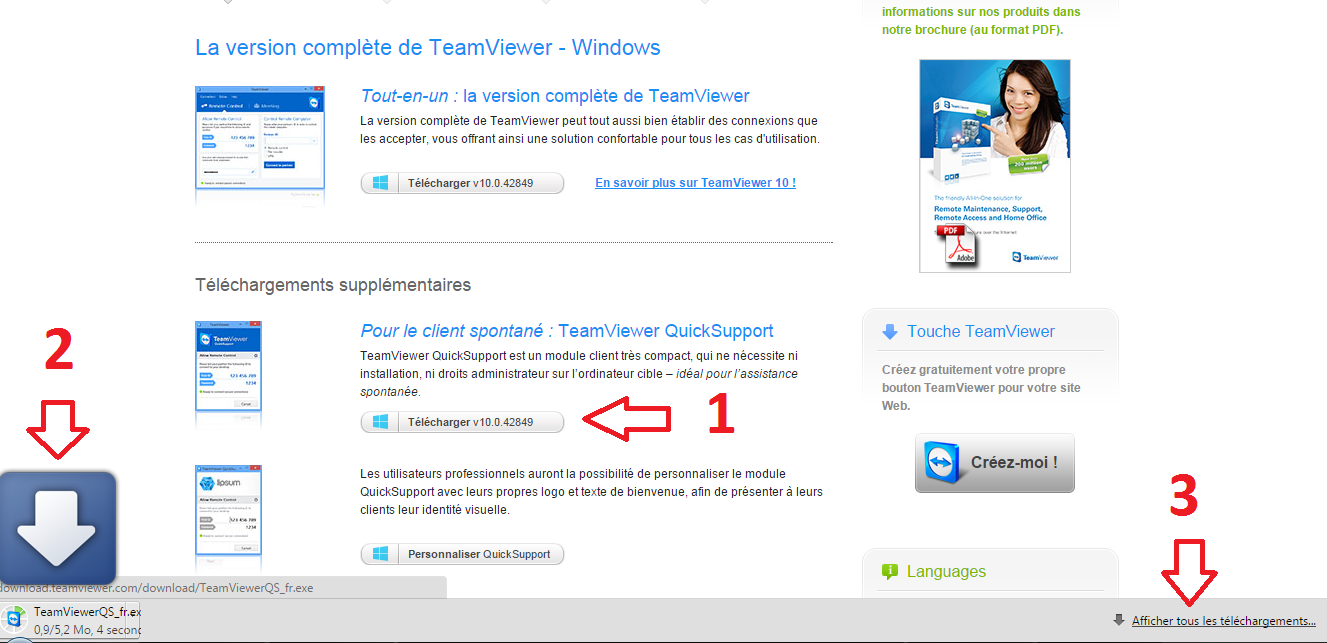 Au niveau de la flèche 2, si message suivant, faire Enregistrer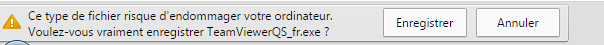 Flèche 3 :  Cela ouvre  l’écran suivant :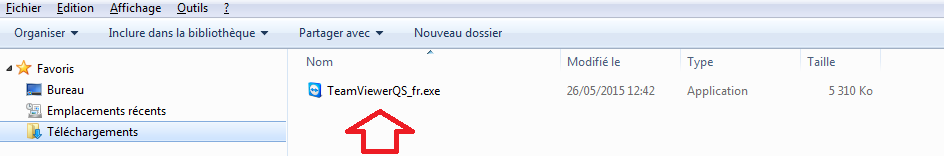 Cliquer sur TeamViewerQS.exe pour lancer  le programme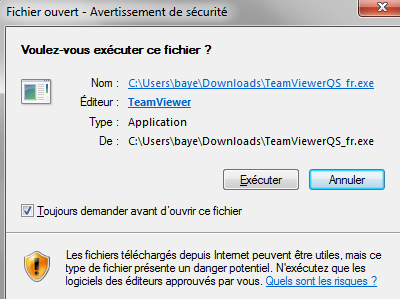 Si ce message, faire ExécuterCela doit ouvrir cette fenêtre avec d’autres codes bien sur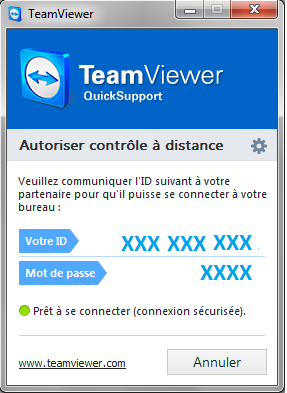 